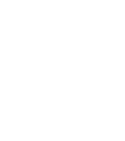 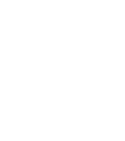 Programme of StudySubject: PEYear: 12Programme of StudySubject: PEYear: 12Programme of StudySubject: PEYear: 12                                                                                Autumn 1                                                                                Autumn 1Outreach, Football, Team Games, YogaOutreach, Football, Team Games, Yoga                                                                            Autumn 2                                                                            Autumn 2Outreach, Football, Team Games, YogaOutreach, Football, Team Games, Yoga                                                                         Spring 1                                                                         Spring 1Outreach, Football, Team Games, YogaOutreach, Football, Team Games, Yoga                                                                        Spring 2                                                                        Spring 2Outreach, Football, Team Games, Yoga Outreach, Football, Team Games, Yoga                                                                        Summer 1                                                                       Summer 1                                                             Outreach, Football, Team Games, Yoga                                                             Outreach, Football, Team Games, Yoga                                                                       Summer 2                                                                       Summer 2